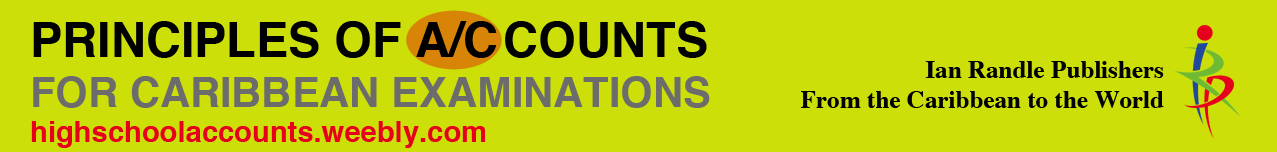 CHAPTER 19  – STRUCTURED QUESTIONS1.Using the appropriate columns in the table below, you are required to classify the accounts.2.On May 1st, 20—Zylon’s Car Assembly plant collected the following information.Opening stock of raw materials 						$17 000Carriage on raw materials						    3 000Purchases of raw materials						120 000Closing stock of raw materials						  30 000    You are required to calculate the cost of raw materials consumed for Zylon’s Car Assembly plant3.P. Singh is a manufacturer of steel pans.   For the month of April 20—the following information was made available.Stock of raw materials April 1						6 000Stock of raw materials April 30					             25 000Wages of factory workers					             30 000Factory power  								1 000Factory depreciation on equipment					2 000Purchase of raw materials					            15 000Carriage on raw materials 						1 000Factory manager salary						               9 000Work in progress April 1						              1 000Work in progress April 30						2 000You are required to prepare the manufacturing account for P. Singh for the month of April showing clearly(a)Raw material consumed(b) Prime cost(c)Total factory overhead(d)Cost of production during the month of April(e)Cost of goods manufactured4.Natalie and Persad perfume business traded under the name Young Forever.   They have intentions of expanding the business.   The owners need you to help them calculate the cost of production.   At the moment the cost of production is $150 000 while the cost of goods sold is $145 000.   For this financial year, N and P as they are commonly called produced 90 000 bottles of perfume.Using the above information, you are required to calculate N and P’s cost of producing one bottle of Young Forever perfume5.Identify the names of the closing stock balances that are entered in the Balance sheetCHAPTER 19 – ANSWERS1.2.Zylon’s Car Assembly PlantManufacturing a/c (Extract)For the year ended April 30th 20—Opening stock of raw materials						$17 000Add purchases of raw material			120 000       Carriage inwards of raw materials                        3 000									123 000									140 000Less closing stock of raw materials					(30 000)Cost of raw materials consumed         					110 0003.P. SinghManufacturing a/cFor the month of AprilOpening stock of raw materials						6 000Purchases of raw materials			150 000Carriage on raw materials			    1 000Net purchases on raw materials					            151 000Materials available for use					            157 000Less closing stock of raw materials    				            (25 000)Cost of raw materials consumed					            132 000Wages of factory workers					              30 000	Prime cost							             152 000	Factory overheadsFactory power					1 000Factory depreciation on equipment		2 000Factory manager salary				9 000	Total factory overhead							 12 000	Cost of production						             164 000Add work in progress							   1 000									165 000Less work in progress							     2 000Cost of goods manufactured						163 0004.Cost of production/number of goods produced=$150 000/90 000=$1.667=$1.685.-raw materials-work in progress-finished goodsCHAPTER 20 – STRUCTURED QUESTIONS1.Match the payroll items in List A with the explanations given in List B2.The following employees work with the Fritzees Drilling CompanyThe firm does not pay overtime.  The following deductions are to be deducted from each employeeNational Insurance Contributions		$95 per employeeMedical plan					$130 per employeePay As you Earn					10% on gross pay You are required to use the wages sheet provided for week ending October 31, 20—(i) Insert the above information(ii) Total the columns in the wages sheetWAGES SHEET – Week ending October 31 20—3.State the ways in which wages for the employees in (2) above may by paid?4.Which account and final report will the information for wages in (2) above will be recorded?5.K. Fritz was hired by Clunis and Wendy Limited on August 3rd 20--.  His first monthly cheque of $13 200 was received on August 1, 20--.   Information K. Fritz is as followsMonthly salary						$20 000Deductions:P.A.Y.E.				20%National Insurance		 $100Health Surcharge		 $50Pension plan   			  $150Credit union   		            $2 500You are required to use the Employees Earning Record Form provided and complete information related to K. Fritz for 2 months (namely August and September respectively) of employment. (Hint:  The information for the both months will be the same)EMPLOYEE’S EARNINGS RECORD CARDCHAPTER 20 – ANSWERS1.2.WAGES SHEET – Week ending October 31 20—3.-by cheque-by cash-by credit transfer4.-wages account-income statement5. EMPLOYEE’S EARNINGS RECORD CARDADMINISTRATIONPRIME COSTSFACTORY OVERHEADSSELLING AND DISTRIBUTIONRaw materials usedProduction wages paidRoyalties expenses paidInsurance paid for office buildingCleaning materialsFreight paid for raw materialsSupervisor salaries paidDepreciation for factory machineryFactory insurance paidADMINISTRATIONPRIME COSTSFACTORY OVERHEADSSELLING AND DISTRIBUTIONRaw materials used/Production wages paid/Royalties expenses paid/Insurance paid for office building/Cleaning  materials/Freight paid for raw materials/Supervisor salaries paid/Depreciation for factory machinery/Factory insurance paid/LIST ALIST B1. Pay As You Earna)the amount an employee receives after deductions have been made from the gross pay2. Pay slipb)compulsory type of deductions3.Overtimec)workers are paid for the pieces they produce4.Salaryd)the daily records of employees time of arrival and departure5.Pieceworke)calculated on a monthly or annually basis6.Employees earnings recordf)listing of employees, details or wages/salaries earned7.Paysheetg)shows the total amounts of gross pay, each deduction and net pay8.Net payh)additional hours worked9.Clock cardi)document which gives the details of gross pay, various deductions and net payNAME OF EMPLOYEEHOURLY RATEHOURS WORKEDM. SOANES$8050T. SINGH$6540A. RAMESSAR$9048A. ADE$10055NAMESGROSS WAGESPAYENISMEDICAL PLANTOTAL DEDUCTIONSNET PAY$$$$$$NAME OF EMPLOYEE:LIST ALIST B1.B2.I3.H4.E5.C6.G7.F8.A9.DNAMESGROSS WAGESPAYENISMEDICAL PLANTOTAL DEDUCTIONSNET PAY$$$$$$M. SOANES4 000400951306253 375T. SINGH2 600260951304852 115A. RAMESSAR4 320432951306573 663A.ADE5 500550951307754 72516 4201 6423805202 54213 878NAME OF EMPLOYEE:  K. Fritz